23.01.-27.01.2018.На этой неделе в нашей школе прошли мероприятия в рамках месячника оборонно- массовой и военно- патриотической работы:Открытие в школе и минилинейки по всем классам.Открытие в городе.Уроки мужества « А Ленинград не сдался…»Тренинровки поста №1Соревнования по гиревому спорту.МО классных руководителей и разработка сценариев « Уроков Мужества».Гиревой спорт – соревнования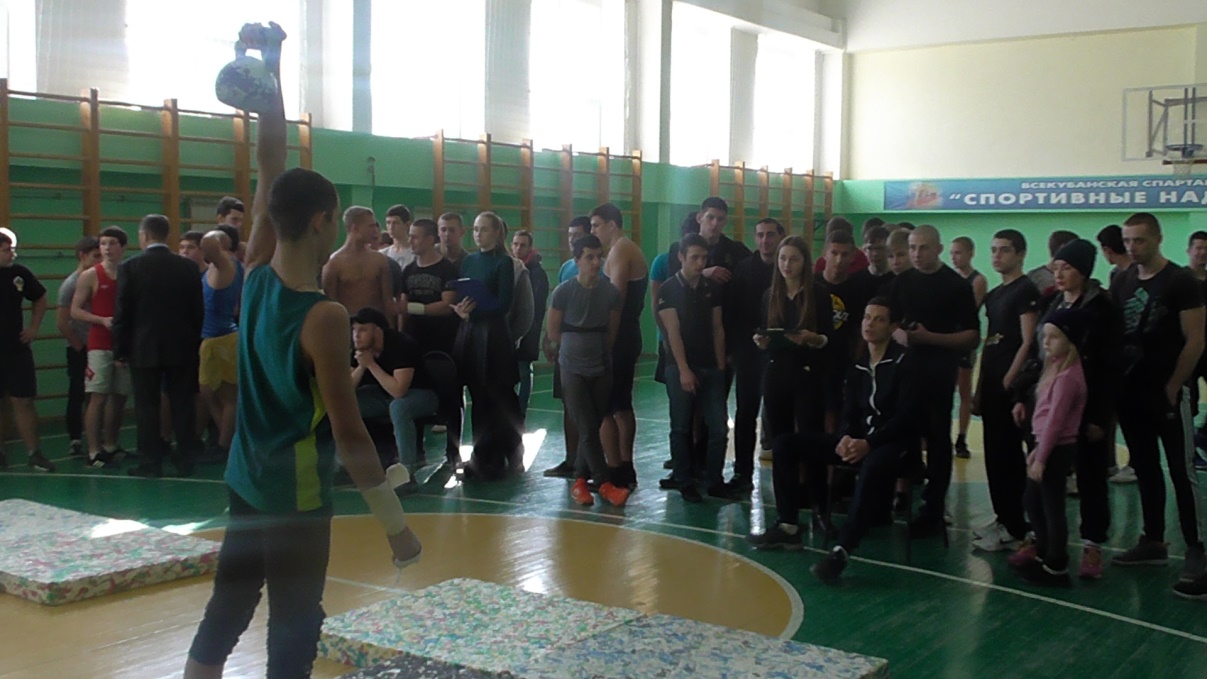 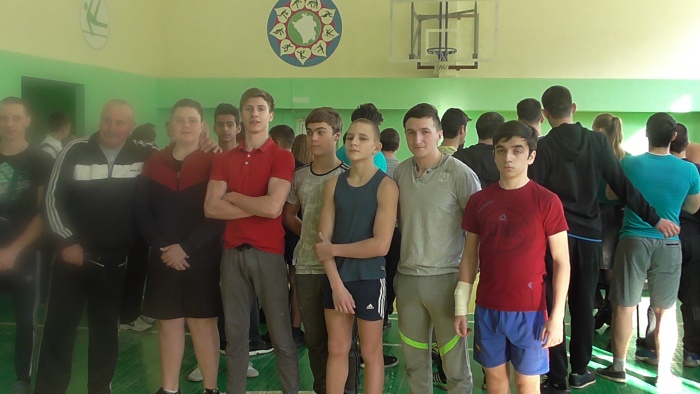 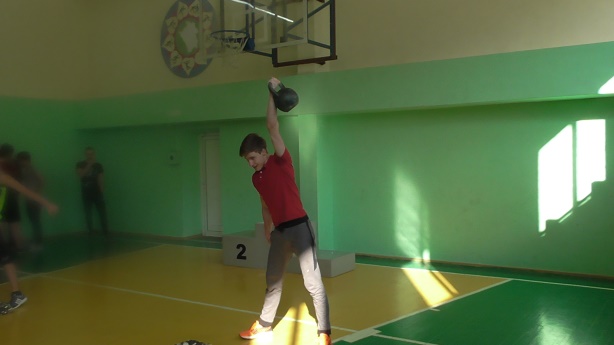 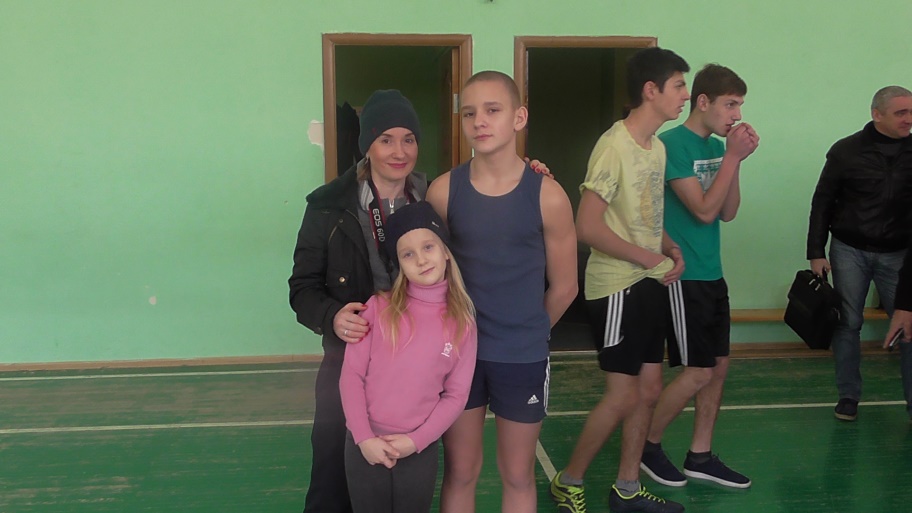 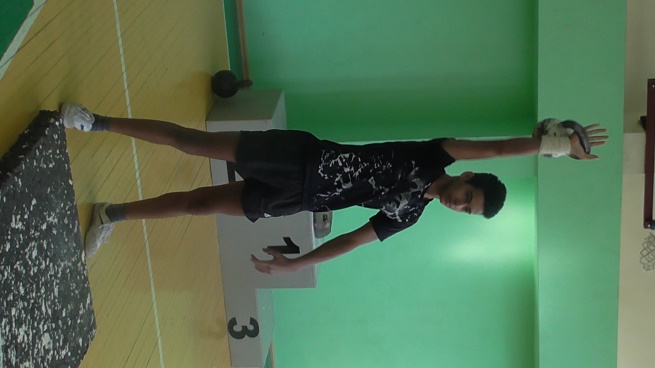 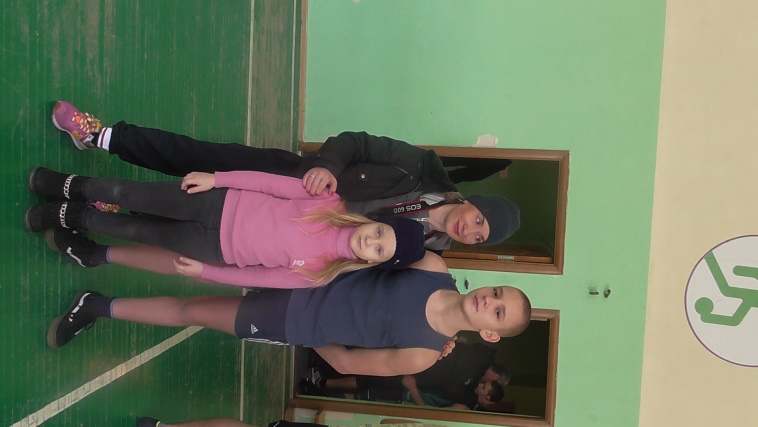 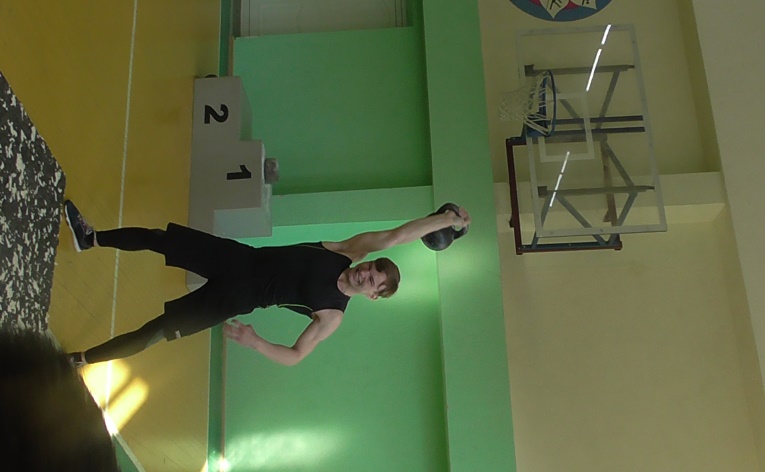 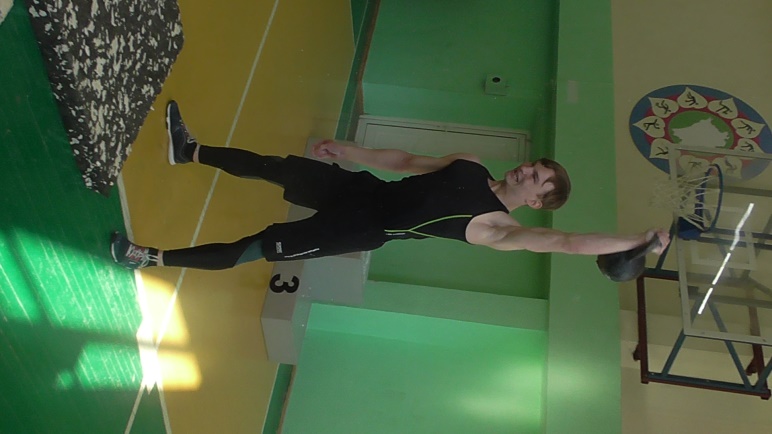 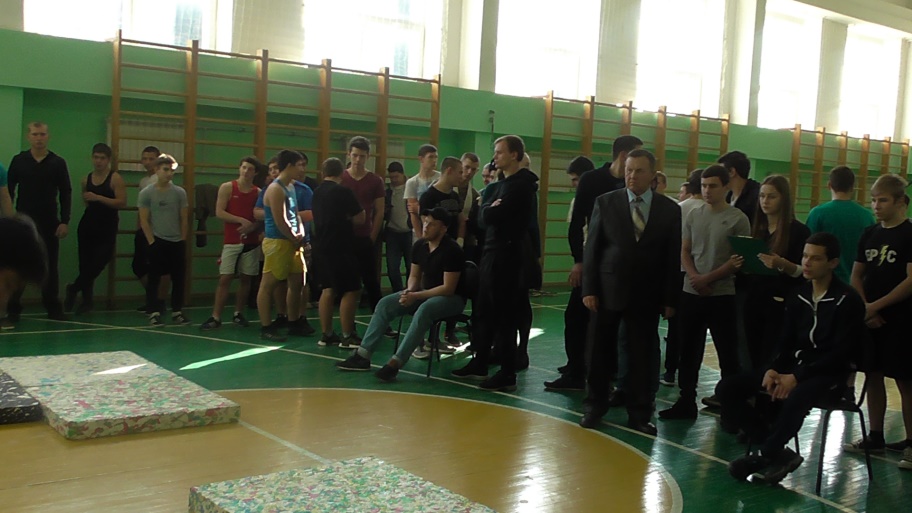 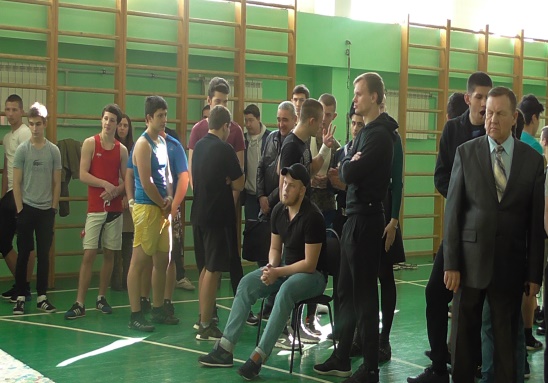 